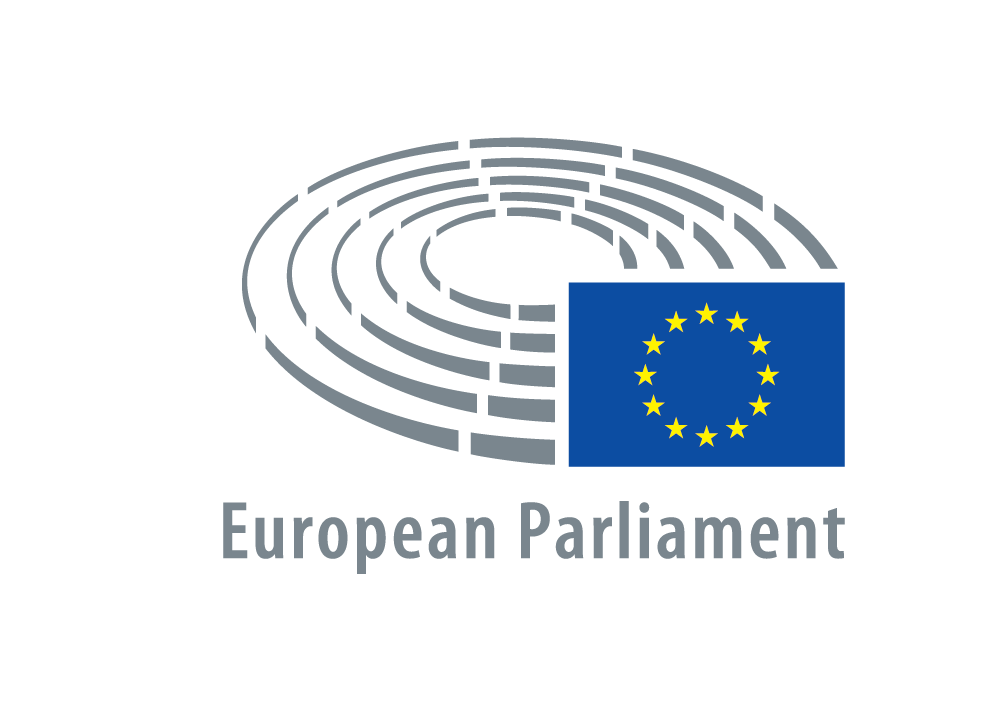  2020 - 2021MINUTESof the sitting ofTuesday19 January 2021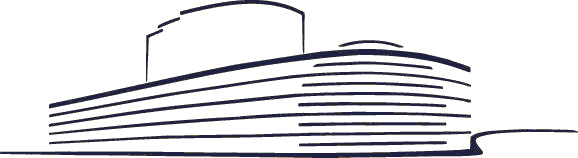 P9_PV(2021)01-19		PE 665.251Contents1. Opening of the sitting	32. EU global strategy on COVID-19 vaccinations (debate)	33. Revision of the Trans-European Transport Network (TEN-T) guidelines (debate)	34. Humanitarian situation of refugees and migrants at the EU’s external borders (debate)	45. First voting session	46. Humanitarian situation of refugees and migrants at the EU’s external borders (continuation of debate)	67. Extension of the mandate of the Committee of Inquiry on the Protection of Animals during Transport	68. Resumption of the sitting	69. The arrest of Aleksei Navalny (debate)	610. Enhancing the EU’s external action in Latin America and the Caribbean following the latest EU-LAC ministerial conference (debate)	711. Implementation of the Common Foreign and Security Policy – annual report 2020 – Implementation of the Common Security and Defence Policy – annual report 2020 – Human Rights and Democracy in the World and the EU policy on the matter – annual report 2019 (debate)	812. Corrigendum (Rule 241) (action taken)	913. Delegated acts (Rule 111(6))	914. Announcement of voting results	915. The latest developments in the National Assembly of Venezuela (debate)	1116. Connectivity and EU-Asia relations (debate)	1217. Second voting session	1318. Connectivity and EU-Asia relations (continuation of debate)	1319. Explanations of vote	1320. Corrections to votes and voting intentions	1421. Agenda of the next sitting	1422. Closure of the sitting	14ATTENDANCE REGISTER	15MINUTES TUESDAY 19 JANUARY 2021IN THE CHAIR: Katarina BARLEY
Vice-President1. Opening of the sittingThe sitting opened at 8.30.2. EU global strategy on COVID-19 vaccinations (debate) Council and Commission statements: EU global strategy on COVID-19 vaccinations (2021/2500(RSP))Ana Paula Zacarias (President-in-Office of the Council) and Stella Kyriakides (Member of the Commission) made the statements.The following spoke: Esther de Lange, on behalf of the PPE Group, Iratxe García Pérez, on behalf of the S&D Group, Dacian Cioloş, on behalf of the Renew Group, Joëlle Mélin, on behalf of the ID Group, Philippe Lamberts, on behalf of the Verts/ALE Group, Joanna Kopcińska, on behalf of the ECR Group, Marc Botenga, on behalf of The Left Group, Lefteris Nikolaou-Alavanos, non-attached Member, Peter Liese, Jytte Guteland, Pascal Canfin, Luisa Regimenti, Tilly Metz, Anna Zalewska, Kateřina Konečná, Mislav Kolakušić, Dolors Montserrat, Norbert Neuser, Nils Torvalds, Nicolaus Fest, Michèle Rivasi, Jadwiga Wiśniewska, Dimitrios Papadimoulis, Ivan Vilibor Sinčić, Traian Băsescu and Nicolás González Casares.IN THE CHAIR: Rainer WIELAND
Vice-PresidentThe following spoke: Frédérique Ries, Simona Baldassarre, Margrete Auken, Jan Zahradil, Antoni Comín i Oliveres, Edina Tóth, Kathleen Van Brempt, Nicolae Ştefănuță, Rasmus Andresen, Alexander Bernhuber, Tiemo Wölken, María Soraya Rodríguez Ramos, Piernicola Pedicini, Michal Wiezik, Sara Cerdas, Jan Huitema, Jutta Paulus, Fulvio Martusciello, Alessandra Moretti, Claudia Gamon, Sunčana Glavak, Mónica Silvana González, Chrysoula Zacharopoulou, Lídia Pereira, Irena Joveva, Maria Spyraki, Charles Goerens, Angelika Niebler, Cindy Franssen and Stanislav Polčák.The following spoke: Stella Kyriakides and Ana Paula Zacarias.The debate closed.3. Revision of the Trans-European Transport Network (TEN-T) guidelines (debate)Report on the revision of the Trans-European Transport Network (TEN-T) guidelines [2019/2192(INI)] - Committee on Transport and Tourism. Rapporteur: Jens Gieseke (A9-0251/2020)Jens Gieseke introduced the report.The following spoke: Adina-Ioana Vălean (Member of the Commission).The following spoke: Elżbieta Katarzyna Łukacijewska, on behalf of the PPE Group, Isabel García Muñoz, on behalf of the S&D Group, Dominique Riquet, on behalf of the Renew Group, Maximilian Krah, on behalf of the ID Group, Jakop G. Dalunde, on behalf of the Verts/ALE Group, Kosma Złotowski, on behalf of the ECR Group, Dorien Rookmaker, non-attached Member, Johan Danielsson, Caroline Nagtegaal, Lucia Vuolo, Eleonora Evi, Carlo Fidanza, Carles Puigdemont i Casamajó, Andor Deli, Ismail Ertug, José Ramón Bauzá Díaz, Vincenzo Sofo, Angel Dzhambazki, Massimiliano Salini, Josianne Cutajar, Roman Haider and Benoît Lutgen.IN THE CHAIR: Roberta METSOLA
Vice-PresidentThe following spoke: Sara Cerdas, Tom Berendsen, Maria Grapini, Seán Kelly and Petar Vitanov.The following spoke: Adina-Ioana Vălean.The debate closed.Vote: minutes of 19.1.2021, item 14 (amendments); minutes of 20.1.2021, item 17 (final vote).4. Humanitarian situation of refugees and migrants at the EU’s external borders (debate) Council and Commission statements: Humanitarian situation of refugees and migrants at the EU’s external borders (2021/2503(RSP))Ana Paula Zacarias (President-in-Office of the Council) and Ylva Johansson (Member of the Commission) made the statements.The following spoke: Vangelis Meimarakis, on behalf of the PPE Group, Isabel Santos, on behalf of the S&D Group, Sophia in  't Veld, on behalf of the Renew Group, Nicolas Bay, on behalf of the ID Group, Tineke Strik, on behalf of the Verts/ALE Group, Joachim Stanisław Brudziński, on behalf of the ECR Group, Malin Björk, on behalf of The Left Group, Laura Ferrara, non-attached Member, Jeroen Lenaers, Maria Arena, Malik Azmani, Nicolaus Fest, Damien Carême, Jorge Buxadé Villalba, Sira Rego, Gabriel Mato, Birgit Sippel, Jan-Christoph Oetjen, Jaak Madison, Saskia Bricmont, Assita Kanko, Konstantinos Arvanitis, Karlo Ressler, Juan Fernando López Aguilar, Charles Goerens, Silvia Sardone, Erik Marquardt, Rob Rooken, Pernando Barrena Arza, Dietmar Köster, Jordan Bardella, Romeo Franz, Charlie Weimers and Pietro Bartolo.(Continuation of debate: minutes of 19.1.2021, item 6)5. First voting sessionParliament took a single vote on:Agreement for co-operation in dealing with pollution of the North Sea by oil and other harmful substances (Bonn Agreement): extension of its material and geographical scope of application ***
Report on the draft Council decision on the conclusion of the amendments to the Agreement for co-operation in dealing with pollution of the North Sea by oil and other harmful substances (Bonn Agreement) with regard to the extension of the scope of application of that Agreement and on the accession of the Kingdom of Spain to that Agreement [11487/2020 - C9-0351/2020 - 2020/0205(NLE)] - Committee on the Environment, Public Health and Food Safety. Rapporteur: Pascal Canfin (A9-0268/2020).Parliament voted on the following provisional agreements:Exemption of certain third country spot foreign exchange benchmarks and the designation of replacements for certain benchmarks in cessation ***I
Report on the proposal for a regulation of the European Parliament and of the Council amending Regulation (EU) 2016/1011 as regards the exemption of certain third country foreign exchange benchmarks and the designation of replacement benchmarks for certain benchmarks in cessation [COM(2020)0337 - C9-0209/2020 - 2020/0154(COD)] - Committee on Economic and Monetary Affairs. Rapporteur: Caroline Nagtegaal (A9-0227/2020);Technical Support Instrument ***I
Report on the proposal for a regulation of the European Parliament and of the Council establishing a Technical Support Instrument [COM(2020)0409 - C9-0148/2020 - 2020/0103(COD)] - Committee on Budgets - Committee on Economic and Monetary Affairs. Rapporteurs: Alexandra Geese, Othmar Karas and Dragoș Pîslaru (A9-0173/2020);Exercise of the Union’s rights for the application and enforcement of international trade rules ***I
Report on the proposal for a regulation of the European Parliament and of the Council amending Regulation (EU) No 654/2014 of the European Parliament and of the Council concerning the exercise of the Union’s rights for the application and enforcement of international trade rules [COM(2019)0623 - C9-0197/2019 - 2019/0273(COD)] - Committee on International Trade. Rapporteur: Marie-Pierre Vedrenne (A9-0133/2020).Parliament voted on the amendments to:European Arrest Warrant and surrender procedures between Member States
Report on the implementation of the European Arrest Warrant and the surrender procedures between Member States [2019/2207(INI)] - Committee on Civil Liberties, Justice and Home Affairs. Rapporteur: Javier Zarzalejos (A9-0248/2020);Achieving an effective policy legacy for the European Year of Cultural Heritage
Report on achieving an effective policy legacy for the European Year of Cultural Heritage [2019/2194(INI)] - Committee on Culture and Education. Rapporteur: Dace Melbārde (A9-0210/2020);Artificial intelligence: questions of interpretation and application of international law
Report on artificial intelligence: questions of interpretation and application of international law in so far as the EU is affected in the areas of civil and military uses and of state authority outside the scope of criminal justice [2020/2013(INI)] - Committee on Legal Affairs. Rapporteur: Gilles Lebreton (A9-0001/2021);Monitoring the application of EU law 2017, 2018 and 2019
Report on monitoring the application of Union law 2017, 2018 and 2019 [2019/2132(INI)] - Committee on Legal Affairs. Rapporteur: Sabrina Pignedoli (A9-0270/2020);Revision of the Trans-European Transport Network (TEN-T) guidelines
Report on the revision of the Trans-European Transport Network (TEN-T) guidelines [2019/2192(INI)] - Committee on Transport and Tourism. Rapporteur: Jens Gieseke (A9-0251/2020).The ballot would be open until 14.15.The vote was taken.The voting results would be announced at 19.00.6. Humanitarian situation of refugees and migrants at the EU’s external borders (continuation of debate)Council and Commission statements: Humanitarian situation of refugees and migrants at the EU’s external borders (2021/2503(RSP))(Start of debate: minutes of 19.1.2021, item 4)The following spoke: Marco Dreosto, Angel Dzhambazki, Tonino Picula and Elena Yoncheva.The following spoke: Ylva Johansson (Member of the Commission) and Ana Paula Zacarias (President-in-Office of the Council).The debate closed.7. Extension of the mandate of the Committee of Inquiry on the Protection of Animals during TransportThe President announced that at its meeting of 13 January 2021, the Conference of Presidents had approved the request of the Committee of Inquiry on the Protection of Animals during Transport for its term of office to be extended by three months.That extension was required in order for the committee to fully and properly fulfil its mandate as adopted by Parliament on 19 June 2020.If there are no objections within 24 hours following this announcement, the extension would be deemed to have been approved. Otherwise, it would be put to the vote.(The sitting was suspended at 13.16.)8. Resumption of the sittingThe sitting resumed at 15.04.9. The arrest of Aleksei Navalny (debate)Statement by the Vice-President of the Commission / High Representative of the Union for Foreign Affairs and Security Policy: The arrest of Aleksei Navalny (2021/2513(RSP))Josep Borrell Fontelles (Vice-President of the Commission / High Representative of the Union for Foreign Affairs and Security Policy) made the statement.The following spoke: David McAllister, on behalf of the PPE Group, Isabel Santos, on behalf of the S&D Group, Urmas Paet, on behalf of the Renew Group, Marco Zanni, on behalf of the ID Group, Sergey Lagodinsky, on behalf of the Verts/ALE Group, Witold Jan Waszczykowski, on behalf of the ECR Group, Idoia Villanueva Ruiz, on behalf of The Left Group, Fabio Massimo Castaldo, non-attached Member, Andrius Kubilius, Kati Piri, Bernard Guetta, Thierry Mariani, Heidi Hautala, Hermann Tertsch, Michael Gahler, Tonino Picula, Michal Šimečka, Viola Von Cramon-Taubadel, Jadwiga Wiśniewska, Tomasz Frankowski, Raphaël Glucksmann, Petras Auštrevičius, Eugen Tomac, Pierfrancesco Majorino, Guy Verhofstadt, Peter van Dalen, Andreas Schieder, Rasa Juknevičienė and Vladimír Bilčík.The following spoke: Josep Borrell Fontelles.Motions for resolutions to wind up the debate tabled under Rule 132(2):- Anna Fotyga, Witold Jan Waszczykowski, Ryszard Antoni Legutko, Ryszard Czarnecki, Charlie Weimers, Hermann Tertsch, Jadwiga Wiśniewska, Bogdan Rzońca, Adam Bielan, Elżbieta Kruk, Ruža Tomašić, Veronika Vrecionová, Evžen Tošenovský, Jacek Saryusz Wolski, Alexandr Vondra and Eugen Jurzyca, on behalf of the ECR Group, on the arbitrary arrest and detention of Alexei Navalny (2021/2513(RSP)) (B9-0092/2021);- Urmas Paet, Petras Auštrevičius, Izaskun Bilbao Barandica, Olivier Chastel, Katalin Cseh, Bernard Guetta, Karin Karlsbro, Klemen Grošelj, Moritz Körner, Ilhan Kyuchyuk, Nathalie Loiseau, Javier Nart, Frédérique Ries, Michal Šimečka, Dragoş Tudorache, Nicolae Ştefănuță and Ramona Strugariu, on behalf of the Renew Group, on the arrest of Aleksei Navalny (2021/2513(RSP)) (B9-0094/2021).The debate closed.Vote: minutes of 21.1.2021, item 9 (amendments); minutes of 21.1.2021, item 13 (final vote).10. Enhancing the EU’s external action in Latin America and the Caribbean following the latest EU-LAC ministerial conference (debate)Statement by the Vice-President of the Commission / High Representative of the Union for Foreign Affairs and Security Policy: Enhancing the EU’s external action in Latin America and the Caribbean following the latest EU-LAC ministerial conference (2020/2915(RSP))Josep Borrell Fontelles (Vice-President of the Commission / High Representative of the Union for Foreign Affairs and Security Policy) made the statement.The following spoke: Francisco José Millán Mon, on behalf of the PPE Group, Javi López, on behalf of the S&D Group, Jordi Cañas, on behalf of the Renew Group, Tilly Metz, on behalf of the Verts/ALE Group, Hermann Tertsch, on behalf of the ECR Group, Idoia Villanueva Ruiz, on behalf of The Left Group, Fabio Massimo Castaldo, non-attached Member, Maria-Manuel Leitão-Marques and Dita Charanzová.IN THE CHAIR: Heidi HAUTALA
Vice-PresidentThe following spoke: Jordi Solé, Mick Wallace, Isabel Santos, Massimiliano Smeriglio and Mónica Silvana González.The following spoke: Josep Borrell Fontelles.The debate closed.11. Implementation of the Common Foreign and Security Policy – annual report 2020 – Implementation of the Common Security and Defence Policy – annual report 2020 – Human Rights and Democracy in the World and the EU policy on the matter – annual report 2019 (debate)Report on the implementation of the Common Foreign and Security Policy – annual report 2020 [2020/2206(INI)] - Committee on Foreign Affairs. Rapporteur: David McAllister (A9-0266/2020)Report on the implementation of the Common Security and Defence Policy – annual report 2020 [2020/2207(INI)] - Committee on Foreign Affairs. Rapporteur: Sven Mikser (A9-0265/2020)Report on human rights and democracy in the world and the European Union’s policy on the matter – annual report 2019 [2020/2208(INI)] - Committee on Foreign Affairs. Rapporteur: Isabel Santos (A9-0259/2020)David McAllister, Sven Mikser and Isabel Santos introduced the reports.The following spoke: Josep Borrell Fontelles (Vice-President of the Commission / High Representative of the Union for Foreign Affairs and Security Policy).The following spoke: Arnaud Danjean, on behalf of the PPE Group, Kati Piri, on behalf of the S&D Group, Hilde Vautmans, on behalf of the Renew Group, Thierry Mariani, on behalf of the ID Group, Reinhard Bütikofer, on behalf of the Verts/ALE Group, Witold Jan Waszczykowski, on behalf of the ECR Group, Özlem Demirel, on behalf of The Left Group, Fabio Massimo Castaldo, non-attached Member, Isabel Wiseler-Lima, Maria Arena, Klemen Grošelj, Lars Patrick Berg, Hannah Neumann, Elżbieta Kruk, Manu Pineda, Antoni Comín i Oliveres, Michael Gahler and Juozas Olekas.IN THE CHAIR: Ewa KOPACZ
Vice-PresidentThe following spoke: Katalin Cseh, Jérôme Rivière, Salima Yenbou, Margarita de la Pisa Carrión, Miguel Urbán Crespo, Ivan Vilibor Sinčić, Kinga Gál, Raphaël Glucksmann, Urmas Paet, Simona Baldassarre, Alviina Alametsä, Joachim Stanisław Brudziński, Mislav Kolakušić, Eugen Tomac, Nikos Androulakis, Petras Auštrevičius, Jordan Bardella, Thomas Waitz, Jadwiga Wiśniewska, Andrius Kubilius, Javi López, Željana Zovko, Elena Yoncheva, André Rougé, Stelios Kympouropoulos, Nacho Sánchez Amor, Loucas Fourlas, Tonino Picula, Vladimír Bilčík, Sunčana Glavak, Rasa Juknevičienė, Francisco José Millán Mon, Lefteris Christoforou and Miriam Lexmann.The following spoke: Josep Borrell Fontelles.     The debate closed.Vote: minutes of 20.1.2021, item 3 (amendments); minutes of 20.1.2021, item 17 (final vote).12. Corrigendum (Rule 241) (action taken)Corrigendum P8_TA(2019)0369(COR01) had been announced in plenary the previous day (minutes of 18.1.2021, item 10).As there had been no request for a vote by a political group or a number of Members reaching at least the low threshold (Rule 241 (4)), this corrigendum was deemed to have been approved.13. Delegated acts (Rule 111(6))The President said that the recommendation by the AGRI Committee to raise no objections to the delegated act had been announced in plenary the previous day,  Monday 18 January 2021 (minutes of 18.1.2021, item 11).No objections to this recommendation had been raised within the 24-hour period laid down in Rule 111(6).As a result, the recommendation was deemed to have been approved and would be published in the Texts adopted at the sitting of that day (P9_TA(2021)0005).(The sitting was suspended briefly)IN THE CHAIR: Fabio Massimo CASTALDO
Vice-President14. Announcement of voting resultsThe President read out the results of the vote:Agreement for co-operation in dealing with pollution of the North Sea by oil and other harmful substances (Bonn Agreement): extension of its material and geographical scope of application ***
Report on the draft Council decision on the conclusion of the amendments to the Agreement for co-operation in dealing with pollution of the North Sea by oil and other harmful substances (Bonn Agreement) with regard to the extension of the scope of application of that Agreement and on the accession of the Kingdom of Spain to that Agreement [11487/2020 - C9-0351/2020 - 2020/0205(NLE)] - Committee on the Environment, Public Health and Food Safety. Rapporteur: Pascal Canfin (A9-0268/2020)(Simple majority needed)DRAFT COUNCIL DECISIONApproved (P9_TA(2021)0001)
(‘Results of votes’ annex, item 1)Parliament consented to the conclusion of the amendments to the agreement.Exemption of certain third country spot foreign exchange benchmarks and the designation of replacements for certain benchmarks in cessation ***I
Report on the proposal for a regulation of the European Parliament and of the Council amending Regulation (EU) 2016/1011 as regards the exemption of certain third country foreign exchange benchmarks and the designation of replacement benchmarks for certain benchmarks in cessation [COM(2020)0337 - C9-0209/2020 - 2020/0154(COD)] - Committee on Economic and Monetary Affairs. Rapporteur: Caroline Nagtegaal (A9-0227/2020)(Simple majority needed)PROVISIONAL AGREEMENTAdopted (P9_TA(2021)0002)
(‘Results of votes’ annex, item 2)Parliament’s first reading thus closed.Technical Support Instrument ***I
Report on the proposal for a regulation of the European Parliament and of the Council establishing a Technical Support Instrument [COM(2020)0409 - C9-0148/2020 - 2020/0103(COD)] - Committee on Budgets - Committee on Economic and Monetary Affairs. Rapporteurs: Alexandra Geese, Othmar Karas and Dragoș Pîslaru (A9-0173/2020)(Simple majority needed)PROVISIONAL AGREEMENTAdopted (P9_TA(2021)0003)
(‘Results of votes’ annex, item 3)Parliament’s first reading thus closed.Exercise of the Union’s rights for the application and enforcement of international trade rules ***I
Report on the proposal for a regulation of the European Parliament and of the Council amending Regulation (EU) No 654/2014 of the European Parliament and of the Council concerning the exercise of the Union’s rights for the application and enforcement of international trade rules [COM(2019)0623 - C9-0197/2019 - 2019/0273(COD)] - Committee on International Trade. Rapporteur: Marie-Pierre Vedrenne (A9-0133/2020)(Simple majority needed)PROVISIONAL AGREEMENT, JOINT DECLARATIONS, COMMISSION DECLARATIONSAdopted (P9_TA(2021)0004)
(‘Results of votes’ annex, item 4)Parliament’s first reading thus closed.European Arrest Warrant and surrender procedures between Member States
Report on the implementation of the European Arrest Warrant and the surrender procedures between Member States [2019/2207(INI)] - Committee on Civil Liberties, Justice and Home Affairs. Rapporteur: Javier Zarzalejos (A9-0248/2020)(Simple majority needed)AMENDMENTSSee Texts adopted (P9_TA(2021)0006)
(‘Results of votes’ annex, item 5)Achieving an effective policy legacy for the European Year of Cultural Heritage
Report on achieving an effective policy legacy for the European Year of Cultural Heritage [2019/2194(INI)] - Committee on Culture and Education. Rapporteur: Dace Melbārde (A9-0210/2020)(Simple majority needed)ALTERNATIVE MOTION FOR A RESOLUTION (ID Group)Rejected
(‘Results of votes’ annex, item 7)Artificial intelligence: questions of interpretation and application of international law
Report on artificial intelligence: questions of interpretation and application of international law in so far as the EU is affected in the areas of civil and military uses and of state authority outside the scope of criminal justice [2020/2013(INI)] - Committee on Legal Affairs. Rapporteur: Gilles Lebreton (A9-0001/2021)(Simple majority needed)AMENDMENTSSee Texts adopted (P9_TA(2021)0009)
(‘Results of votes’ annex, item 8)Monitoring the application of EU law 2017, 2018 and 2019
Report on monitoring the application of Union law 2017, 2018 and 2019 [2019/2132(INI)] - Committee on Legal Affairs. Rapporteur: Sabrina Pignedoli (A9-0270/2020)(Simple majority needed)AMENDMENTSSee Texts adopted (P9_TA(2021)0011)
(‘Results of votes’ annex, item 10)Revision of the Trans-European Transport Network (TEN-T) guidelines
Report on the revision of the Trans-European Transport Network (TEN-T) guidelines [2019/2192(INI)] - Committee on Transport and Tourism. Rapporteur: Jens Gieseke (A9-0251/2020)(Simple majority needed)AMENDMENTSSee Texts adopted (P9_TA(2021)0010)
(‘Results of votes’ annex, item 9)15. The latest developments in the National Assembly of Venezuela (debate)Statement by the Vice-President of the Commission / High Representative of the Union for Foreign Affairs and Security Policy: The latest developments in the National Assembly of Venezuela (2021/2508(RSP))Josep Borrell Fontelles (Vice-President of the Commission / High Representative of the Union for Foreign Affairs and Security Policy) made the statement.The following spoke: Leopoldo López Gil, on behalf of the PPE Group, Javi López, on behalf of the S&D Group, Jordi Cañas, on behalf of the Renew Group, Rosanna Conte, on behalf of the ID Group, Jordi Solé, on behalf of the Verts/ALE Group, Hermann Tertsch, on behalf of the ECR Group, Sandra Pereira, on behalf of The Left Group, Paulo Rangel, Maria-Manuel Leitão-Marques, Dita Charanzová, Manu Pineda, Antonio Tajani, Antonio López-Istúriz White and Carlo Fidanza.The following spoke: Josep Borrell Fontelles.Motion for a resolution to wind up the debate tabled under Rule 132(2):- Leopoldo López Gil, Dolors Montserrat, Esteban González Pons, Paulo Rangel, Michael Gahler, Antonio Tajani, David McAllister, Gabriel Mato, Antonio López Istúriz White, Francisco José Millán Mon, Isabel Wiseler Lima, Miriam Lexmann, Cláudia Monteiro de Aguiar and Álvaro Amaro, on behalf of the PPE Group, on the latest developments in the National Assembly of Venezuela (2021/2508(RSP)) (B9-0056/2021);- Manu Pineda, on behalf of The Left Group, on the latest developments in the National Assembly of Venezuela (2021/2508(RSP)) (B9-0060/2021);- Kati Piri, Maria Manuel Leitão Marques and Javi López, on behalf of the S&D Group, on the latest developments in the National Assembly of Venezuela (2021/2508(RSP)) (B9-0062/2021);- Anna Fotyga, Hermann Tertsch, Raffaele Fitto, Charlie Weimers, Assita Kanko, Ryszard Czarnecki, Ryszard Antoni Legutko, Elżbieta Kruk, Valdemar Tomaševski, Ruža Tomašić, Jadwiga Wiśniewska, Adam Bielan, Bogdan Rzońca, Elżbieta Rafalska, Jan Zahradil, Alexandr Vondra, Veronika Vrecionová, Eugen Jurzyca and Witold Jan Waszczykowski, on behalf of the ECR Group, on the latest developments in the National Assembly of Venezuela (2021/2508(RSP)) (B9-0064/2021);- Jordi Cañas, Dita Charanzová, Olivier Chastel, Nicola Danti, Klemen Grošelj, Moritz Körner, Ilhan Kyuchyuk, Javier Nart, Samira Rafaela, Frédérique Ries, María Soraya Rodríguez Ramos, Nicolae Ştefănuță, Dragoş Tudorache, Hilde Vautmans and Adrián Vázquez Lázara, on behalf of the Renew Group, on the latest developments in the National Assembly of Venezuela (2021/2508(RSP)) (B9-0065/2021).The debate closed.Vote: minutes of 21.1.2021, item 9 (amendments); minutes of 21.1.2021, item 13 (final vote).16. Connectivity and EU-Asia relations (debate)Report on connectivity and EU-Asia relations [2020/2115(INI)] - Committee on Foreign Affairs. Rapporteur: Reinhard Bütikofer (A9-0269/2020)Reinhard Bütikofer introduced the report.(Continuation of debate: minutes of 19.1.2021, item 18)17. Second voting sessionParliament voted on the amendments to:Implementation of the Common Foreign and Security Policy – annual report 2020
Report on the implementation of the Common Foreign and Security Policy – annual report 2020 [2020/2206(INI)] - Committee on Foreign Affairs. Rapporteur: David McAllister (A9-0266/2020);Implementation of the Common Security and Defence Policy – annual report 2020
Report on the implementation of the Common Security and Defence Policy – annual report 2020 [2020/2207(INI)] - Committee on Foreign Affairs. Rapporteur: Sven Mikser (A9-0265/2020);Human Rights and Democracy in the World and the EU policy on the matter – annual report 2019
Report on human rights and democracy in the world and the European Union’s policy on the matter – annual report 2019 [2020/2208(INI)] - Committee on Foreign Affairs. Rapporteur: Isabel Santos (A9-0259/2020).The ballot would be open until 21.15.The vote was taken.The results of votes would be announced the next day, Wednesday 20 January 2021, at 8.30.18. Connectivity and EU-Asia relations (continuation of debate)Report on connectivity and EU-Asia relations [2020/2115(INI)] - Committee on Foreign Affairs. Rapporteur: Reinhard Bütikofer (A9-0269/2020) (Start of debate: minutes of 19.1.2021, item 16)The following spoke: Seán Kelly (rapporteur for the opinion of the INTA Committee) and Angel Dzhambazki (rapporteur for the opinion of the TRAN Committee).The following spoke: Olivér Várhelyi (Member of the Commission).The following spoke: Andor Deli, on behalf of the PPE Group, Juozas Olekas, on behalf of the S&D Group, Ilhan Kyuchyuk, on behalf of the Renew Group, Thierry Mariani, on behalf of the ID Group, Alviina Alametsä, on behalf of the Verts/ALE Group, Idoia Villanueva Ruiz, on behalf of The Left Group, Robert Hajšel and Nicola Danti.The following spoke: Olivér Várhelyi.The debate closed.Vote: minutes of 20.1.2021, item 17 (amendments); minutes of 21.1.2021, item 9 (final vote).19. Explanations of voteWritten explanations of vote:Explanations of vote submitted in writing under Rule 194 appear on the Members’ pages on Parliament’s website.Exceptionally, explanations of vote of a maximum of 400 words would be accepted.20. Corrections to votes and voting intentionsCorrections to votes and voting intentions appear on Parliament’s website under ‘Results of roll-call votes’ as an annex to the minutes of the sitting. They are for information only and have no effect on the result of the vote as announced in plenary.The document will be regularly updated in the two weeks following the part-session concerned.After those two weeks, the list of corrections to votes and voting intentions will be finalised so that it can be translated and published in the Official Journal.21. Agenda of the next sittingThe agenda of the next day’s sitting had been established (‘Agenda’ PE 663.448/OJME).22. Closure of the sittingThe sitting closed at 21.15.ATTENDANCE REGISTER19.1.2021Present:Ademov Asim, Adinolfi Isabella, Adinolfi Matteo, Agius Saliba Alex, Aguilar Mazaly, Aguilera Clara, Alexandrov Yordanov Alexander, Alfonsi François, Andrieu Eric, Androulakis Nikos, Angel Marc, Annemans Gerolf, Ansip Andrus, Ara-Kovács Attila, Arena Maria, Arias Echeverría Pablo, Arłukowicz Bartosz, Aubry Manon, Auštrevičius Petras, Avram Carmen, Azmani Malik, Balt Marek Paweł, Bardella Jordan, Barley Katarina, Barrena Arza Pernando, Bartolo Pietro, Băsescu Traian, Basso Alessandra, Bauzá Díaz José Ramón, Bay Nicolas, Beck Gunnar, Beghin Tiziana, Bellamy François-Xavier, Benifei Brando, Benjumea Benjumea Isabel, Bentele Hildegard, Berendsen Tom, Berg Lars Patrick, Berger Stefan, Bernhuber Alexander, Biedroń Robert, Bielan Adam, Bijoux Stéphane, Bilde Dominique, Bizzotto Mara, Björk Malin, Blaga Vasile, Bocskor Andrea, Bonafè Simona, Borchia Paolo, Botenga Marc, Botoş Vlad-Marius, Boyer Gilles, Brglez Milan, Bricmont Saskia, Brudziński Joachim Stanisław, Brunet Sylvie, Buchheit Markus, Buda Daniel, Bullmann Udo, Buxadé Villalba Jorge, Campomenosi Marco, Cañas Jordi, Canfin Pascal, Carême Damien, Carvalhais Isabel, Casa David, Caspary Daniel, Castaldo Fabio Massimo, del Castillo Vera Pilar, Cavazzini Anna, Ceccardi Susanna, Cerdas Sara, Chabaud Catherine, Chahim Mohammed, Chaibi Leila, Chastel Olivier, Christensen Asger, Christoforou Lefteris, Colin-Oesterlé Nathalie, Comín i Oliveres Antoni, Conte Rosanna, Corrao Ignazio, Crețu Corina, Cseh Katalin, Czarnecki Ryszard, van Dalen Peter, Dalunde Jakop G., Daly Clare, Danjean Arnaud, Danti Nicola, Delbos-Corfield Gwendoline, Deli Andor, De Man Filip, De Meo Salvatore, Demirel Özlem, Didier Geoffroy, Doleschal Christian, Dorfmann Herbert, Dreosto Marco, Duda Jarosław, Durá Ferrandis Estrella, Durand Pascal, Ďuriš Nicholsonová Lucia, Dzhambazki Angel, Ehler Christian, Engerer Cyrus, Eppink Derk Jan, Eroglu Engin, Ertug Ismail, Estaràs Ferragut Rosa, Evren Agnès, Falcă Gheorghe, Farreng Laurence, Ferber Markus, Fernández Jonás, Ferrandino Giuseppe, Ferrara Laura, Fest Nicolaus, Fidanza Carlo, Flego Valter, Fourlas Loucas, Frankowski Tomasz, Franssen Cindy, Franz Romeo, Freund Daniel, Fritzon Heléne, Gahler Michael, Gál Kinga, Gálvez Muñoz Lina, Gancia Gianna, García Del Blanco Ibán, García-Margallo y Marfil José Manuel, García Muñoz Isabel, García Pérez Iratxe, Gardiazabal Rubial Eider, Garicano Luis, Gemma Chiara, Georgiou Giorgos, Gheorghe Vlad, Giarrusso Dino, Gieseke Jens, Glavak Sunčana, Glucksmann Raphaël, Goerens Charles, González Mónica Silvana, González Casares Nicolás, González Pons Esteban, Gozi Sandro, de Graaff Marcel, Grant Valentino, Grapini Maria, Griset Catherine, Groothuis Bart, Grošelj Klemen, Gruffat Claude, Guerreiro Francisco, Guillaume Sylvie, Gusmão José, Guteland Jytte, Gyöngyösi Márton, Győri Enikő, Hahn Svenja, Hansen Christophe, Hautala Heidi, Hava Mircea-Gheorghe, Hayer Valérie, Heide Hannes, Herbst Niclas, Herzberger-Fofana Pierrette, Hidvéghi Balázs, Hlaváček Martin, Hohlmeier Monika, Hojsík Martin, Holmgren Pär, Hölvényi György, Homs Ginel Alicia, Hortefeux Brice, Hristov Ivo, Hübner Danuta Maria, Huhtasaari Laura, Huitema Jan, Incir Evin, in 't Veld Sophia, Jakeliūnas Stasys, Jaki Patryk, Jamet France, Jarubas Adam, Juknevičienė Rasa, Jurgiel Krzysztof, Juvin Herve, Kaljurand Marina, Kammerevert Petra, Kanev Radan, Kanko Assita, Karlsbro Karin, Kefalogiannis Manolis, Kelleher Billy, Kizilyürek Niyazi, Kloc Izabela-Helena, Knotek Ondřej, Kofod Peter, Kohut Łukasz, Kolakušić Mislav, Konečná Kateřina, Konstantinou Athanasios, Kopacz Ewa, Kopcińska Joanna, Köster Dietmar, Kountoura Elena, Kovařík Ondřej, Kovatchev Andrey, Krah Maximilian, Kruk Elżbieta, Kubilius Andrius, Kuhnke Alice, Kuhs Joachim, Kuźmiuk Zbigniew, Kympouropoulos Stelios, Kyuchyuk Ilhan, Lacapelle Jean-Lin, Lagodinsky Sergey, Lagos Ioannis, de Lange Esther, Laporte Hélène, Leitão-Marques Maria-Manuel, Lenaers Jeroen, Liberadzki Bogusław, Liese Peter, Lins Norbert, Løkkegaard Morten, López Javi, López Aguilar Juan Fernando, López Gil Leopoldo, López-Istúriz White Antonio, Luena César, Łukacijewska Elżbieta Katarzyna, Lundgren Peter, Lutgen Benoît, McAllister David, MacManus Chris, Madison Jaak, Maestre Martín De Almagro Cristina, Maldeikienė Aušra, Maldonado López Adriana, Manders Antonius, Mandl Lukas, Mariani Thierry, Marinescu Marian-Jean, Marquardt Erik, Marques Margarida, Marques Pedro, Martusciello Fulvio, Matić Predrag Fred, Mato Gabriel, Matthieu Sara, Maurel Emmanuel, Mavrides Costas, Maydell Eva, Mayer Georg, Mazurek Beata, Mebarek Nora, Meimarakis Vangelis, Melbārde Dace, Melchior Karen, Metsola Roberta, Metz Tilly, Meuthen Jörg, Mikser Sven, Millán Mon Francisco José, Miller Leszek, Mituța Alin, Modig Silvia, Molnár Csaba, Montserrat Dolors, Morano Nadine, Moreno Sánchez Javier, Moretti Alessandra, Motreanu Dan-Ştefan, Możdżanowska Andżelika Anna, Mureşan Siegfried, Nagtegaal Caroline, Neumann Hannah, Neuser Norbert, Niebler Angelika, Niinistö Ville, Noichl Maria, Oetjen Jan-Christoph, Olivier Philippe, Omarjee Younous, O'Sullivan Grace, Paet Urmas, Panza Alessandro, Papadakis Demetris, Paulus Jutta, Pedicini Piernicola, Pelletier Anne-Sophie, Penkova Tsvetelina, Pereira Sandra, Pereira Lídia, Picierno Pina, Picula Tonino, Pieper Markus, Pignedoli Sabrina, Pineda Manu, Pirbakas Maxette, de la Pisa Carrión Margarita, Pîslaru Dragoș, Pizarro Manuel, Plumb Rovana, Polčák Stanislav, Polfjärd Jessica, Pollák Peter, Ponsatí Obiols Clara, Poręba Tomasz Piotr, Procaccini Nicola, Puigdemont i Casamajó Carles, Rafaela Samira, Rafalska Elżbieta, Rangel Paulo, Regimenti Luisa, Rego Sira, Reil Guido, Ressler Karlo, Riba i Giner Diana, Ries Frédérique, Rinaldi Antonio Maria, Ripa Manuela, Riquet Dominique, Rivasi Michèle, Rivière Jérôme, Rodríguez-Piñero Inma, Rodríguez Ramos María Soraya, Rónai Sándor, Rondinelli Daniela, Rooken Rob, Rookmaker Dorien, Roos Robert, Roose Caroline, Ros Sempere Marcos, Ruissen Bert-Jan, Ruiz Devesa Domènec, Rzońca Bogdan, Salini Massimiliano, Sánchez Amor Nacho, Sander Anne, Santos Isabel, Sardone Silvia, Sarvamaa Petri, Saryusz-Wolski Jacek, Sassoli David Maria, Schieder Andreas, Schmiedtbauer Simone, Schreinemacher Liesje, Schulze Sven, Schuster Joachim, Schwab Andreas, Seekatz Ralf, Séjourné Stéphane, Semedo Monica, Semsrott Nico, Sidl Günther, Silva Pereira Pedro, Šimečka Michal, Simon Sven, Sinčić Ivan Vilibor, Sippel Birgit, Smeriglio Massimiliano, Sofo Vincenzo, Šojdrová Michaela, Sokol Tomislav, Solé Jordi, Solís Pérez Susana, Spurek Sylwia, Spyraki Maria, Stanishev Sergei, Štefanec Ivan, Ştefănuță Nicolae, Strik Tineke, Strugariu Ramona, Szydło Beata, Tang Paul, Tarabella Marc, Tarczyński Dominik, Tax Vera, Terras Riho, Tertsch Hermann, Tobé Tomas, Tobiszowski Grzegorz, Tomac Eugen, Toom Yana, Torvalds Nils, Tóth Edina, Trócsányi László, Tudorache Dragoş, Tudose Mihai, Urbán Crespo Miguel, Urtasun Ernest, Ušakovs Nils, Van Brempt Kathleen, Vandendriessche Tom, Van Overtveldt Johan, Vautmans Hilde, Verheyen Sabine, Verhofstadt Guy, Villanueva Ruiz Idoia, Vincze Loránt, Virkkunen Henna, Vitanov Petar, Von Cramon-Taubadel Viola, Voss Axel, Vuolo Lucia, Waitz Thomas, Wallace Mick, Warborn Jörgen, Waszczykowski Witold Jan, Weimers Charlie, Weiss Pernille, Wieland Rainer, Wiezik Michal, Winkler Iuliu, Winzig Angelika, Wiseler-Lima Isabel, Wiśniewska Jadwiga, Yenbou Salima, Yoncheva Elena, Zacharopoulou Chrysoula, Zagorakis Theodoros, Zalewska Anna, Zambelli Stefania, Zanni Marco, Zarzalejos Javier, Ždanoka Tatjana, Zdechovský Tomáš, Zimniok Bernhard, Złotowski Kosma, Zoido Álvarez Juan Ignacio, Zorrinho Carlos, Zovko ŽeljanaExcused:Anderson Christine, Beňová Monika, Geuking Helmut, Karas Othmar, Lechanteux Julie, Skyttedal Sara⁂Owing to the COVID-19 pandemic, a remote voting system had been introduced (see Bureau Decision of 20 March 2020 supplementing its Decision of 3 May 2004 on rules governing voting). The Members who voted are listed in the document 'Results of roll-call votes', which is annexed to the Minutes of the sitting and available on Parliament's website.ENUnited in diversityENKEYS TO SYMBOLS USED
KEYS TO SYMBOLS USED
*Consultation procedure***Consent procedure***IOrdinary legislative procedure: first reading***IIOrdinary legislative procedure: second reading***IIIOrdinary legislative procedure: third reading(The type of procedure is determined by the legal basis proposed in the draft act.)(The type of procedure is determined by the legal basis proposed in the draft act.)ABBREVIATIONS USED FOR PARLIAMENTARY COMMITTEESABBREVIATIONS USED FOR PARLIAMENTARY COMMITTEESAFETCommittee on Foreign AffairsDEVECommittee on DevelopmentINTACommittee on International TradeBUDGCommittee on BudgetsCONTCommittee on Budgetary ControlECONCommittee on Economic and Monetary AffairsEMPLCommittee on Employment and Social AffairsENVICommittee on the Environment, Public Health and Food SafetyITRECommittee on Industry, Research and EnergyIMCOCommittee on the Internal Market and Consumer ProtectionTRANCommittee on Transport and TourismREGICommittee on Regional DevelopmentAGRICommittee on Agriculture and Rural DevelopmentPECHCommittee on FisheriesCULTCommittee on Culture and EducationJURICommittee on Legal AffairsLIBECommittee on Civil Liberties, Justice and Home AffairsAFCOCommittee on Constitutional AffairsFEMMCommittee on Women’s Rights and Gender EqualityPETICommittee on PetitionsDROISubcommittee on Human Rights SEDESubcommittee on Security and DefenceFISC Subcommittee on Tax MattersABBREVIATIONS USED FOR POLITICAL GROUPSABBREVIATIONS USED FOR POLITICAL GROUPSPPEGroup of the European People’s Party (Christian Democrats)S&DGroup of the Progressive Alliance of Socialists and Democrats in the European ParliamentRenewRenew Europe GroupIDIdentity and Democracy GroupVerts/ALEGroup of the Greens / European Free AllianceECREuropean Conservatives and Reformists GroupThe LeftThe Left Group in the European Parliament – GUE/NGLNINon-attached MembersKlaus WelleDavid Maria SassoliSecretary-GeneralPresident